Publicado en  el 16/09/2016 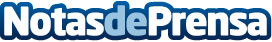 Ideas útiles para cuidar mejor la ropa de casaDatos de contacto:Nota de prensa publicada en: https://www.notasdeprensa.es/ideas-utiles-para-cuidar-mejor-la-ropa-de-casa Categorias: Interiorismo http://www.notasdeprensa.es